Bangladesh Medical Association (BMA)List of Life Member-11439. BMA Moulovibazar BranchSl NoVoter NoVoter Details1Voter NoLM-3900001No ImageDR. A.K. ZILLUL HAQUEF/Name: Md. Abdul MannafM/Name: BM & DC Reg. No: NID: Cell: Address: Medical Officer
Sadar Hospital
MoulovibazarBlood Group: 2Voter NoLM-3900002No ImageDR. SUBIMAL SINHA CHOWDHURYF/Name: Late Samarendra Kumar Sinha Ch.M/Name: BM & DC Reg. No: NID: Cell: Address: Santibagh, Maulovibazar Paurasava
P.O. Moulovi Bazar
Moulovi BazarBlood Group: 3Voter NoLM-3900003No ImageDR. MD. SHAMSUDDIN AHMEDF/Name: : Late Al Haj Abdul Bari ChowdhuryM/Name: BM & DC Reg. No: NID: Cell: Address: Sabujbagh, Moulovibazar Paurasava
P.O. Moulovi BazarBlood Group: 4Voter NoLM-3900004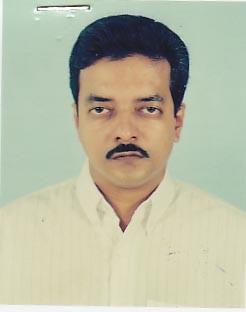 DR. MD. SHABBIR HUSSAIN KHANF/Name: Late Abdul Muquith KhanM/Name: Khurshida KhanBM & DC Reg. No: 21278NID: Cell: Address: 3, Lake Road, Moulovi Bazar-3200Blood Group: 5Voter NoLM-3900005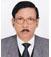 DR. GOPESH CHANDRA DASF/Name: Late Ramdhan DasM/Name: BM & DC Reg. No: NID: Cell: Address: Aushad Bithan, Central Road
P.O. Moulovi Bazar
Moulovi BazarBlood Group: 6Voter NoLM-3900006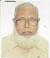 DR. ABDULLAH AL MAHMUDF/Name: Al Haj Mohd. SarafatM/Name: BM & DC Reg. No: NID: Cell: Address: South Sylhet  Medical Store
Court Road
Moulovi BazarBlood Group: E X P I R E D7Voter NoLM-3900007No ImageDR. BIBHUTI BHUSAN NATHF/Name: Late Pran Hari NathM/Name: BM & DC Reg. No: NID: Cell: Address: Aushad Ghar, Srimongol Road
Moulovi BazarBlood Group: 8Voter NoLM-3900008No ImageDR. BISWAJIT BHOWMIKF/Name: Binode Bihari BhowmikM/Name: BM & DC Reg. No: NID: Cell: Address: Doctors Chamber
Sherpur Nutanbazar
Aurangapur
SylhetBlood Group: 9Voter NoLM-3900009No ImageDR. RAM CHANDRA MITRAF/Name: Late Judhistir MitraM/Name: BM & DC Reg. No: NID: Cell: Address: Ratna Clinic, Sherepur Bazar
P.O- Afrujgonj
Moulovi BazarBlood Group: 10Voter NoLM-3900010No ImageDR. ARCHANA DEBF/Name: Late Aswini DebM/Name: BM & DC Reg. No: NID: Cell: Address: Medical Officer
Chest Disease Clinic
Moulovi BazarBlood Group: 11Voter NoLM-3900011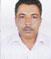 DR. MOHAMMED EYAHIAF/Name: Md. MuttakiM/Name: BM & DC Reg. No: NID: Cell: Address: Medical Officer
Sadar UHC
Moulovi BazarBlood Group: 12Voter NoLM-3900012No ImageDR. MD. ABDUL AHADF/Name: Md. Abdur RahmanM/Name: BM & DC Reg. No: NID: Cell: Address: 118, Central Road
Moulovi BazarBlood Group: 13Voter NoLM-3900013No ImageDR. DILSHAD PARVEENF/Name: Moti Uddin ChowduryM/Name: BM & DC Reg. No: NID: Cell: Address: 118, Central Road
Moulovi BazarBlood Group: 14Voter NoLM-3900014No ImageDR. MD. SHAHADAT HOSSAINF/Name: M/Name: BM & DC Reg. No: NID: Cell: Address: TRANSFERED.To. Narsingdi Brancb.  LM-23.Blood Group: TRANSFERED to BMA Dhaka CityLM-140554315Voter NoLM-3900015No ImageDR. SATYA RANJAN DASF/Name: Late Kumud Ranjan DasM/Name: BM & DC Reg. No: NID: Cell: Address: Sairpur
Moulovi BazarBlood Group: 16Voter NoLM-3900016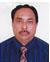 DR. MD. NAJIBUSH SHAHEEDF/Name: Late Md. Abdus ShadhidM/Name: BM & DC Reg. No: NID: Cell: Address: RMO Srimongol Thana
Health Complex
Moulovi BazarBlood Group: 17Voter NoLM-3900017No ImageDR. MOHAMMAD MUJIBUR RAHMANF/Name: Shafiqur RahmanM/Name: BM & DC Reg. No: NID: Cell: Address: Medical Officer
Thana Health Complex
Barolekha
Moulovi BazarBlood Group: 18Voter NoLM-3900018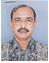 DR. HEMANTA KUMAR DASF/Name: Late Harish Chandra DasM/Name: BM & DC Reg. No: NID: Cell: Address: Medical Officer
Sadar Hospital
Moulovi BazarBlood Group: 19Voter NoLM-3900019No ImageDR. BIKASH CHANDRA SARKARF/Name: Birendra Chandra SarkarM/Name: BM & DC Reg. No: NID: Cell: Address: 47, Shamshernagor Road
Moulovi BazarBlood Group: 20Voter NoLM-3900020No ImageDR. ABU BAKAR MD. MOSTAFAF/Name: M/Name: BM & DC Reg. No: NID: Cell: Address: TRANSFERED to BMA Dhaka City
LM- 1859.Blood Group: TRANSFERED to BMA Dhaka CityLM-140554321Voter NoLM-3900021No ImageDR. ABU SAYEED ABDULLAHF/Name: M/Name: BM & DC Reg. No: NID: Cell: Address: Medical Officer, Thana Health Complex, 
Kulaura, Moulovi BazarBlood Group: TRANSFERED to BMA Dhaka CityLM-140554322Voter NoLM-3900022No ImageDR. AZIZUL QADAR MD. ABDUL  HYEF/Name: M/Name: BM & DC Reg. No: NID: Cell: Address: Medical Officer
Barolekha UHC, Barolekha
Moulvi BazarBlood Group: TRANSFERED to BMA Dhaka CityLM-140554323Voter NoLM-3900023No ImageDR. RUKON UDDIN AHMEDF/Name: M/Name: BM & DC Reg. No: NID: Cell: Address: TRANSFERED to BMA Sylhet BranchBlood Group: TRANSFERED to BMA Dhaka CityLM-140554324Voter NoLM-3900024No ImageDR. MD. FAKHRUL ISLAMF/Name: Late Md. Abdus SamadM/Name: BM & DC Reg. No: NID: Cell: Address: T.H & F.P.O
Thana Health Complex
Kulaura
Moulovi BazarBlood Group: 25Voter NoLM-3900025No ImageDR. MD. REAZ UDDINF/Name: Late Md. FakhrudinM/Name: BM & DC Reg. No: NID: Cell: Address: Kulaura Uttar Bazar
P.O. Kulaura
Moulovi BazarBlood Group: 26Voter NoLM-3900026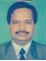 DR. MD. HADI HOSSAINF/Name: Late Md. MafizM/Name: BM & DC Reg. No: NID: Cell: Address: Lake Road
Moulovi BazarBlood Group: 27Voter NoLM-3900027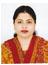 DR. NAZNEEN AKHTERF/Name: Shaikh Sirajul HaqM/Name: BM & DC Reg. No: NID: Cell: Address: Lake Road
Moulovi BazarBlood Group: 28Voter NoLM-3900028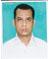 DR. ABU MUHIT CHOUDHURYF/Name: Abdul Aziz ChoudhuryM/Name: BM & DC Reg. No: NID: Cell: Address: East Girzapara
Moulvi BazarBlood Group: 29Voter NoLM-3900029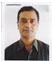 DR. SUDHAKAR KAIRIF/Name: Ganesh Ram KairiM/Name: BM & DC Reg. No: NID: Cell: Address: Pulse Diagnostic Centre
Srimangal Road
Moulvi BazarBlood Group: 30Voter NoLM-3900030No ImageDR. MONOWAR AHMAD TARAFDARF/Name: Late Ali Akbar TarafdarM/Name: BM & DC Reg. No: NID: Cell: Address: Insia Diagnostic Centre
Muslim Quarter
Moulvi BazarBlood Group: 31Voter NoLM-3900031No ImageDR. SYED KEFAYET ULLAHF/Name: Late Syed Abdul MunimM/Name: BM & DC Reg. No: NID: Cell: Address: B.N.S.B Base Eye Hospital
Moulvi BazarBlood Group: 32Voter NoLM-3900032No ImageDR. ROBERT KHANF/Name: Late Mr. Paul KhanM/Name: BM & DC Reg. No: NID: Cell: Address: Dakshia Bazar
Kulaura
Moulvi BazarBlood Group: 33Voter NoLM-3900033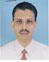 DR. MUAZZAM HUSSAIN CHOUDHURYF/Name: Nazibul Hussain ChowdhuryM/Name: BM & DC Reg. No: NID: Cell: Address: 105, Shah Mostafa Road
Moulvi BazarBlood Group: 34Voter NoLM-3900034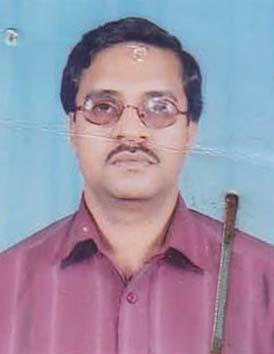 DR. MD. SHAJAHAN KABIR CHOWDHURYF/Name: Md. Abdul Mutaleb ChowdhuryM/Name: Late Mrs. Anwara  KhanomBM & DC Reg. No: 22209NID: 5827407127448Cell: 01715207208Address: The Pulse Computerized Diagnostic Center Sreemongal Road, Moulovi BazarBlood Group: A+35Voter NoLM-3900035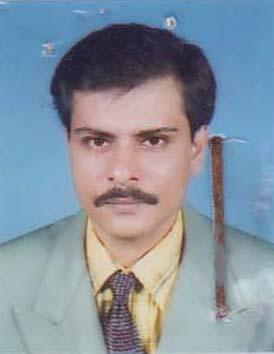 DR. AVIJIT ROYF/Name: Shanti Ranjan RoyM/Name: Geeta DebiBM & DC Reg. No: 23649NID: 5827401105515Cell: 01711314820Address: Insia Diagnostic Center, 11, K.B. Alauddin Road, Muslim Quarter, MoulvibazarBlood Group: B+36Voter NoLM-3900036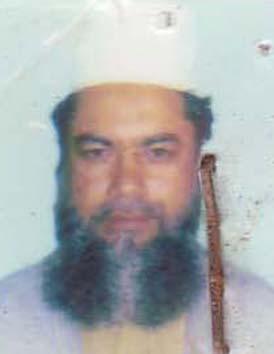 DR. MD. ABUL KALAMF/Name: Md. Abdul JalilM/Name: Mrs. Marium BegumBM & DC Reg. No: 14219NID: 9121704658284Cell: Address: Upo-zila Health Complex, Barlekha, MoulvibazarBlood Group: O+37Voter NoLM-3900037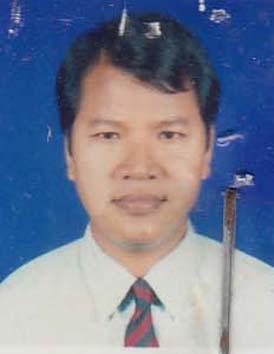 DR. ILARIUS-E-REMAF/Name: Late Bimol DalbotM/Name: Mrs. Rezina RemaBM & DC Reg. No: 28215NID: 5826504454549Cell: 01719089839Address: Sate Maternity & Surgical Clinic Daxia Bazar, Kulaura, MoulvibazarBlood Group: A+38Voter NoLM-3900038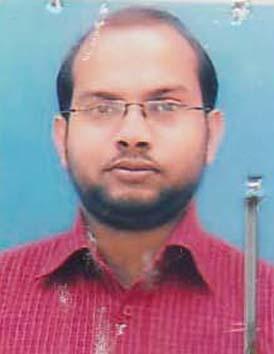 DR. SHAH AMINUL ISLAMF/Name: Late Dr. Shah Nurul IslamM/Name: Late Anwara BegumBM & DC Reg. No: 34162NID: 5827401105404Cell: 01715001925Address: Panthonibash, 24 Sayerpur School RD, P.O & Dist: Moulvibazar-3200Blood Group: AB_po39Voter NoLM-3900039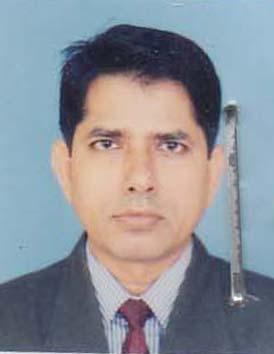 DR. MD. DELWAR HOSSAINF/Name: Late Md. Chand Backsha KhanM/Name: Late SademennessaBM & DC Reg. No: 17202NID: 5827404114660Cell: 01711406451Address: Consultant (Paed) Sadar Hospital, MoulvibazarBlood Group: B-40Voter NoLM-3900040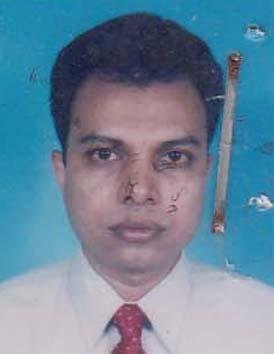 DR. SUBRATA KUMAR ROYF/Name: Late Aswini Kumar RoyM/Name: Late Protiva Rani RoyBM & DC Reg. No: 18948NID: 5827407128555Cell: 01711345031Address: 73/1, Nahid Monjil Sadar Hospital Road, MoulvibazarBlood Group: AB_po41Voter NoLM-3900041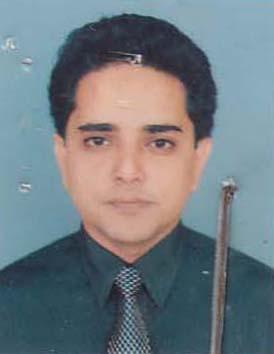 DR. MD. ZAHED PARVEZF/Name: M. H. RashidM/Name: Begum JebunnesaBM & DC Reg. No: 25557NID: 5827402108028Cell: 01715050949Address: 32/1 Circuit House Road, MoulvibazarBlood Group: A+42Voter NoLM-3900042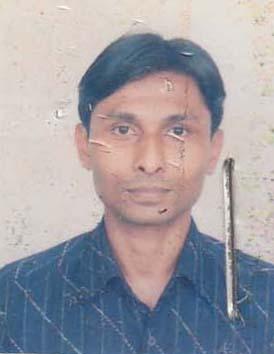 DR. ASAD DIN MAHMOODF/Name: Abdullah Al MahmoodM/Name: Begum NurunnaharBM & DC Reg. No: 36320NID: 5827401100100Cell: 01914499540Address: 2/1 Sahbagh, (Old. 20), Kashinath Road, Moulvibazar-3200Blood Group: O+43Voter NoLM-3900043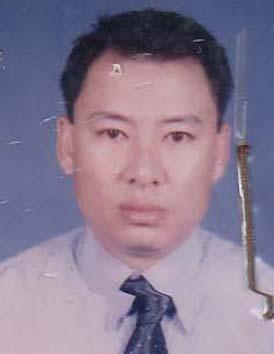 DR. MANOJ BIKASH CHAKMAF/Name: Late. Sabaha Bikash ChakmaM/Name: Mrs. Nilima ChakmaBM & DC Reg. No: 42783NID: 5827408135361Cell: 01718350563Address: Sabujbag, Shreemongol Road, MoulvibazarBlood Group: A+44Voter NoLM-3900044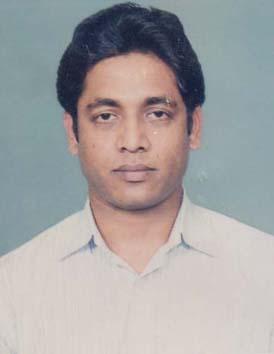 DR. GOPAL CHANDRO MONDALF/Name: Arabindo Kumar MondalM/Name: Minati Rani MondalBM & DC Reg. No: 45141NID: 2693016106157Cell: 01754595439Address: Latif Khan Villa (1st Floor), Muslim Quater, MoulvibazarBlood Group: B+45Voter NoLM-3900045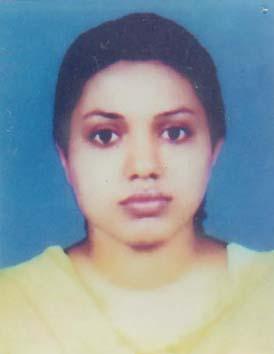 DR. SHAHINA AKTERF/Name: Shahab Uddin KhanM/Name: Rehana BegumBM & DC Reg. No: 46713NID: 2693016106156Cell: 01733521232Address: Latif Khan Villa (1st Floor), Muslim Quater, MoulvibazarBlood Group: B+46Voter NoLM-3900046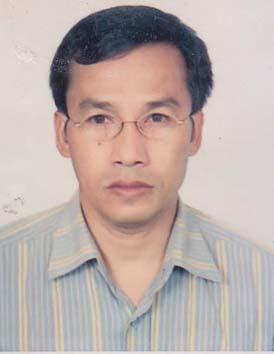 DR. R.K.S ROYELF/Name: Bir Chandra SinghaM/Name: Reboti DeviBM & DC Reg. No: 27950NID: Cell: 01712637681Address: 1/B Professor\'s Quarter, New Campass Sylhet MAG Osmani Medical College, SylhetBlood Group: B+47Voter NoLM-3900047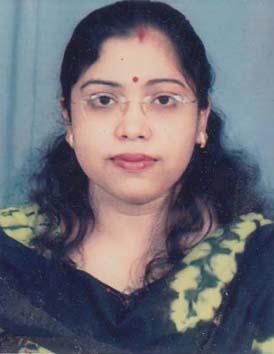 DR. BORNALI DASF/Name: Dr. Gopesh Chandra DasM/Name: Namita DasBM & DC Reg. No: 38779NID: 5827401101623Cell: 01717795254Address: 113, Purba Girga Para, Moulvibazar-3200Blood Group: O-48Voter NoLM-3900048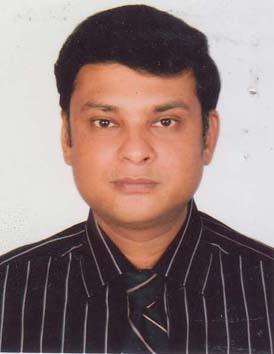 DR. MD. ABDUL HADIF/Name: Late Abdul MosabbirM/Name: Badrunnessa KhanomBM & DC Reg. No: 28021NID: 5817480280791Cell: 01711899870Address: Badrunnessa Pvt. Hospital Islambagh, Sreemongle Road, Moulvibazar-3200Blood Group: B+49Voter NoLM-3900049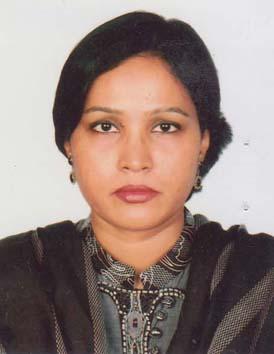 DR. ZAKIA SHAHID KHANF/Name: Mohammad Shahidullah KhanM/Name: Rasheda Akhter KhanBM & DC Reg. No: 29827NID: 5817480280793Cell: 01711709535Address: Baorunnessa Pvt. Hospital, Islambagh, Sreemongal Road, Moulvibazar-3200Blood Group: B+50Voter NoLM-3900050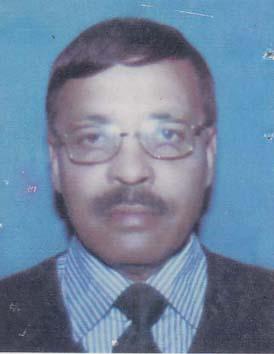 DR. MD. MONIRUL ISLAMF/Name: Late. Md. Abdus SaburM/Name: Late Jabun Nessa KhanamBM & DC Reg. No: 8822NID: 5816571614633Cell: 01711904961Address: Rabir Bazar PO: Prithimpassa, Kulaura, MoulvibazarBlood Group: A+51Voter NoLM-3900051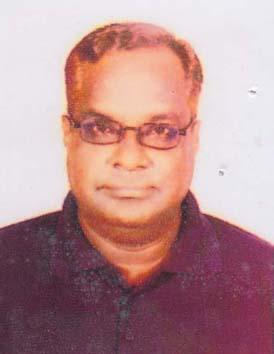 DR. AMITABHA DEF/Name: Late Dr. Upendra Chandra DeM/Name: Mrs. Dipti Rani DeBM & DC Reg. No: 13757NID: 5826504453554Cell: 01711300260Address: UH & FPO, Kulawra, MoulvibazarBlood Group: O+52Voter NoLM-3900052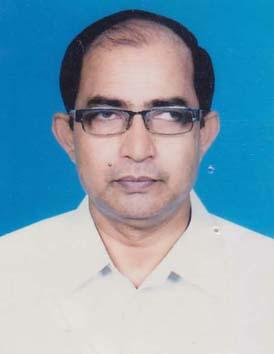 DR. MD. SARWAR HOSSAINF/Name: Late Asir Uddin AhmedM/Name: Late Rahima BegumBM & DC Reg. No: 15531NID: Cell: 01711376793Address: UH&FPO, P.O+P.S- Jiri, Dist- MoulvibazarBlood Group: 53Voter NoLM-3900053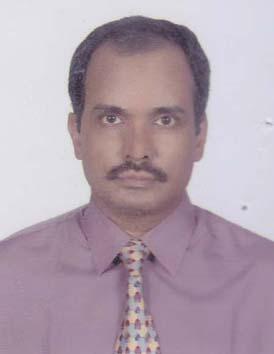 DR. ARUNABHA DEF/Name: Late Dr. Upendra Chandra DeM/Name: Dipti Rani DeBM & DC Reg. No: 19887NID: 5826508452149Cell: 01715582305Address: Jui Plaza, Uslapara, Kulaura, MoulvibazarBlood Group: A+54Voter NoLM-3900054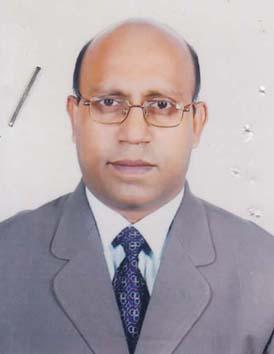 DR. PRODIP KUMAR ROYF/Name: Kamal Lal RoyM/Name: Dulali RoyBM & DC Reg. No: 20944NID: 5826504453558Cell: 01711738916Address: Bakhtunnessa Chowdhury Diabetes Centre, Kulaura, MoulvibazarBlood Group: O+55Voter NoLM-3900055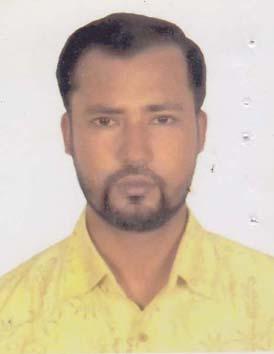 DR. MOHI UDDIN AHMEDF/Name: Shiraj Uddin AhmedM/Name: Hosne-Ara BegumBM & DC Reg. No: 27836NID: 2690815064498Cell: 01720181171Address: Medical Officer Upazilla Health Complex Kulaur, MoulvibazarBlood Group: O+56Voter NoLM-3900056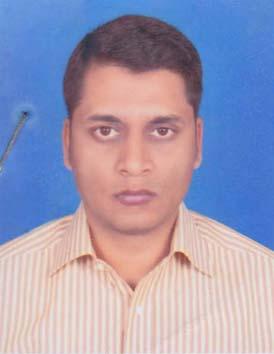 DR. ASAD IMAMF/Name: Mr. Nisar AhmedM/Name: Mrs. Mehjabeen AhmedBM & DC Reg. No: 38072NID: 19737328507000002Cell: 01712144441Address: F-4, Bulding-2, 44 "Malancha" Shamsher Nagar Road, MoulvibazarBlood Group: A+57Voter NoLM-3900057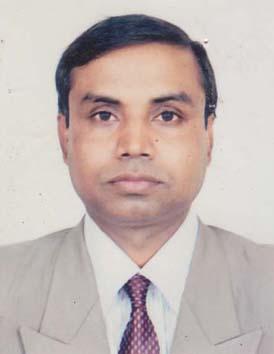 DR. MD. SULTAN AHMEDF/Name: Md. Abdul MojidM/Name: Begum Koklibun NessaBM & DC Reg. No: 21310NID: 5827408135359Cell: 01711316843Address: Medical Officer (MCH-FP), Upazilla Health Complex, Kulaura, MoulvibazarBlood Group: O+58Voter NoLM-3900058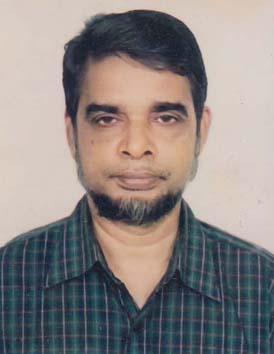 DR. MD. NAZRUL ISLAMF/Name: Late Md. Siraj UddinM/Name: Late Mrs. Mizazun NaharBM & DC Reg. No: 14481NID: 5827407128899Cell: 01670614780Address: Sadar Hospital, MaulovibazarBlood Group: B+59Voter NoLM-3900059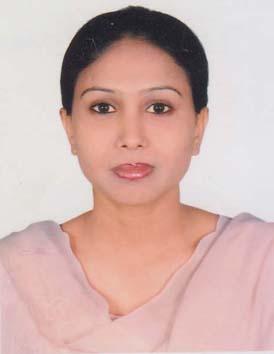 DR. JANNATH ARA FERDOUSF/Name: Monowar HussainM/Name: Yesmin HussainBM & DC Reg. No: 48825NID: 2692848062295Cell: 01716279002Address: 211 Shahbag, Kashinth Road, MoulovibazarBlood Group: 60Voter NoLM-3900060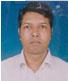 DR. MD. SOHEL RANAF/Name: Md. Solaiman MiahM/Name: BM & DC Reg. No: A35940NID: Cell: Address: City Diagnostic Centre, Sreemongol Road, MoulvibazarBlood Group: 61Voter NoLM-3900061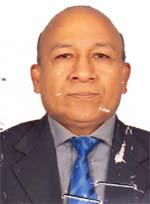 DR. GOUR MONI SINHAF/Name: Late Babu SinhaM/Name: Juboti SinhaBM & DC Reg. No: 24457NID: 5825602884088Cell: 01728206470Address: Vill-Panishala, post-kamalganj, Upazilla-Kamalganj, Dist-MoulvibazarBlood Group: O+62Voter NoLM-3900062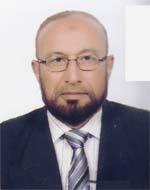 DR. SHAFIQUE UDDIN AHMEDF/Name: Late Rais Uddin AhmedM/Name: Late JoytunnessaBM & DC Reg. No: 4304NID: 5827401100445Cell: 01711468646Address: 162, West Sayer Pur, Kashinal Moulvibazar, post+dist-MoulvibazarBlood Group: B+63Voter NoLM-3900063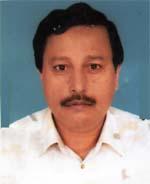 DR. DINESH SUTRADHARF/Name: Late Matilal SutradharM/Name: Late Hirun Bala SutradharBM & DC Reg. No: 9126NID: 8527404115253Cell: 01711476582Address: 81, Muslim Quarter, Moulvi Bazar-3200Blood Group: O+64Voter NoLM-3900064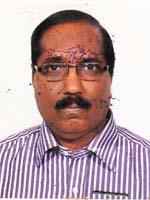 DR. KANTI BHUSAN BHATTACHARGEEF/Name: Late Krishna Pada BhattacharjeeM/Name: Late Bishnupiya BhattacharjeeBM & DC Reg. No: 14088NID: 581657515354Cell: 01711973167Address: Temporary Nazma Villa, Chubra, MoulvibazarBlood Group: B+65Voter NoLM-3900065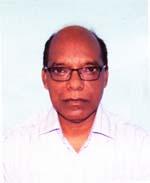 DR. PADMA MOHAN SINHAF/Name: Rajendra Kumar SinhaM/Name: Chawbi DebiBM & DC Reg. No: 14930NID: 5827401105181Cell: 01712140865Address: Vice Principal, MATS, MoulvibazarBlood Group: O+66Voter NoLM-3900066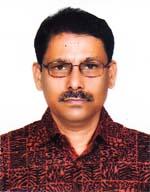 DR. ALOKE RANJAN DASF/Name: Late Ketaki Ranjan DasM/Name: Dipali DasBM & DC Reg. No: 15166NID: 5827401105664Cell: 01735360640Address: 250 Bed Hospital, MaulvibazarBlood Group: O+67Voter NoLM-3900067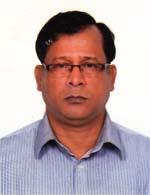 DR. MD. ABDUL MANNANF/Name: Late Afaz UddinM/Name: Rahima KhatunBM & DC Reg. No: 18695NID: 5827404113938Cell: 01711183945Address: MCWC (Matrimaugul), Old, Hospital Road, MoulvibazarBlood Group: AB+68Voter NoLM-3900068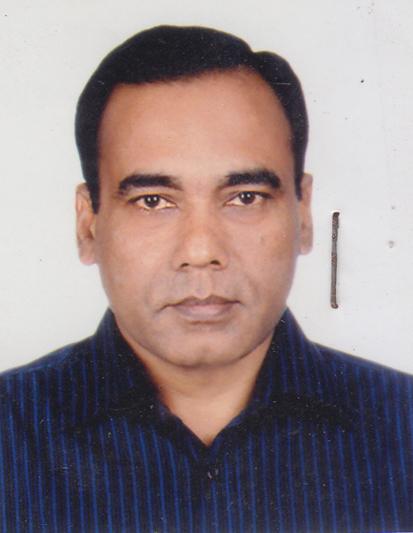 DR. MD. SHAFIQUR RAHMANF/Name: Md. Abdul MatinM/Name: Mrt. Moriam BegumBM & DC Reg. No: 17170NID: 5827408133407Cell: 01722294159Address: K. K. Medicine Center, Sree Road, MoulvibazarBlood Group: O+69Voter NoLM-3900069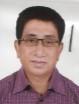 DR. ABDULLAH AL BAKIF/Name: Md. MaslandM/Name: Surjahan BegumBM & DC Reg. No: 25283NID: 2696352224566Cell: 01774871737Address: Flat No. 9(C), Shah Mostafa Garden City, M. Saifun Rahaman Rd, MoulvibazarBlood Group: B+70Voter NoLM-3900070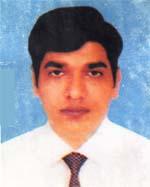 DR. MOHAMMAD ABBAS UDDIN AHMEDF/Name: Mohammad Monir Uddin AhmedM/Name: Farida Begum ChowdhuryBM & DC Reg. No: 40846NID: 6725804367801Cell: 01673889762Address: Sadar Hospital, Moulovibazar.Blood Group: O+71Voter NoLM-3900071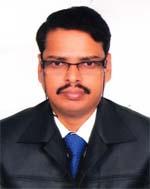 DR. BINENDU BHOWMICKF/Name: Birendra Bihari BhowmickM/Name: Sukriti BhowmickBM & DC Reg. No: 32078NID: 5828301040467Cell: 01676862906Address: UH & FPO, Sadar, MoulvibazarBlood Group: A+72Voter NoLM-3900072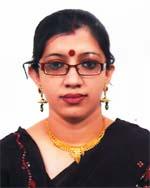 DR. PEARLY DASF/Name: Dr. Gopesh Chandra DasM/Name: Namita DasBM & DC Reg. No: 54570NID: 5827401105358Cell: 01728551403Address: 113, Purbo Girzapara, Moulvibazar-3200Blood Group: O+73Voter NoLM-3900073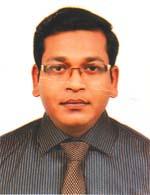 DR. MD. ABDULLAH AL MARUFF/Name: Md. Abdur RahimM/Name: Aleya BegumBM & DC Reg. No: 46351NID: 2697556419294Cell: 01712009720Address: 250 Bed Hospital, MoulvibazarBlood Group: A+74Voter NoLM-3900074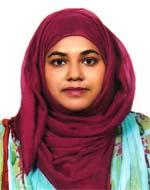 DR. MIRZA FARZANA HOLUF/Name: Mirza Farid Ahmed BegM/Name: Momtaz BegumBM & DC Reg. No: 46349NID: 581742228706Cell: 01717459337Address: 250 Bed Hospital, MoulvibazarBlood Group: A+75Voter NoLM-3900075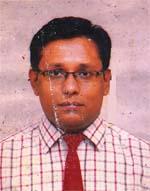 DR. MD. UBAIDUL ISLAMF/Name: Md. Nurul IslamM/Name: Diluara BegumBM & DC Reg. No: 47160NID: 5827401100951Cell: 01726889996Address: 52 Girjapara , Moulvibazar-3200Blood Group: B+76Voter NoLM-3900076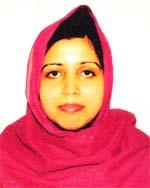 DR. NARGIS AKHTER CHOWDHURYF/Name: Md. Altaf Uddin ChowdhuryM/Name: Fathema Akhter ChowdhuryBM & DC Reg. No: 46760NID: 9111711991651Cell: 01619048084Address: 52, Girja Para, Moulvibazar, 3200Blood Group: O+77Voter NoLM-3900077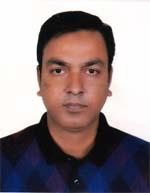 DR. MD. ABU RAYHANF/Name: Md. Hatem AliM/Name: Mrs. Afruza KhatunBM & DC Reg. No: 36860NID: 2694066784880Cell: 01711888955Address: 172/6, East Dharkapon Road, MoulvibazarBlood Group: AB+78Voter NoLM-3900078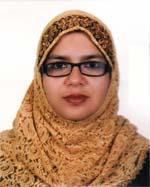 DR. ESMAT JAHANF/Name: Dr. Md. Ibrahim HossainM/Name: Mrs. Rownak Ara BegumBM & DC Reg. No: 43335NID: 2694066784882Cell: 01710812271Address: 172/6, East Dharkapon Road, MoulvibazarBlood Group: B+79Voter NoLM-3900079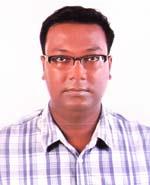 DR. MD. ABU IMRANF/Name: Md. Hatem AliM/Name: Mrs. Afruza KhatunBM & DC Reg. No: 42594NID: 2694066782591Cell: 01710920629Address: 172/6, East Dharkapon Road, MoulvibazarBlood Group: AB+80Voter NoLM-3900080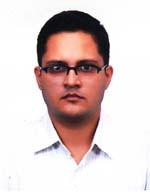 DR. SYED ABUL FOEZF/Name: Syed Mohammad AkbarM/Name: Syeda AhmudaBM & DC Reg. No: 36186NID: 2695047983641Cell: 01711836820Address: Srimongol Road, MoulvibazarBlood Group: O+81Voter NoLM-3900081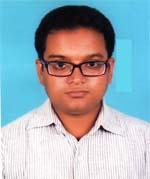 DR. BISHWAJIT DEBF/Name: Gouri Shankar DebM/Name: Pritikona DebBM & DC Reg. No: 40555NID: 9196208409742Cell: 01712540604Address: Saiyer Pur School Road, Moulvibazar, Post+Dist-MoulvibazarBlood Group: AB+82Voter NoLM-3900082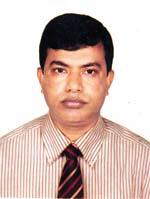 DR. MD. BABUL AKHTERF/Name: Md. Tofazzal Hossain MollaM/Name: Halima KhatunBM & DC Reg. No: 26010NID: 8524904047373Cell: 01712970889Address: Jr. Consultant Surgery, 250 Bed Hospital, MoulvibazarBlood Group: AB+83Voter NoLM-3900083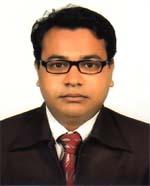 DR. POLASH ROYF/Name: Pankaj Kumar RoyM/Name: Nanda Rani DasBM & DC Reg. No: 42193NID: 6725805709183Cell: 01711154363Address: 387/A, Nazma Villa, Chubra Road, Moulvibazar.Blood Group: O+84Voter NoLM-3900084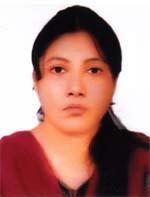 DR. MOAUMITA DASF/Name: Shyama Pada DasM/Name: Smiti Rekha DasBM & DC Reg. No: 63006NID: 9326602050753Cell: 01724039452Address: 387/A Nazma Villa, Chubra Road, MoulvibazarBlood Group: O+85Voter NoLM-3900085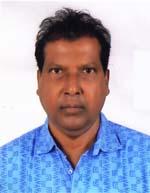 DR. A. Z. M. MOTIUR RAHMANF/Name: Late Mofiz Uddin AhmedM/Name: Late Firoza KhatunBM & DC Reg. No: 17279NID: 5827402108026Cell: 01711868929Address: 236, N. R. Monjil, Dorga Moholla, Moulvibazar-3200Blood Group: B+86Voter NoLM-3900086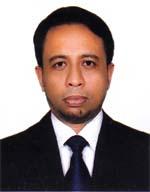 DR. ABUL KALAM MOHAMMAD SHOABF/Name: Mohammed Abdul HannanM/Name: Payara BegumBM & DC Reg. No: 30957NID: 5818031434847Cell: 01718067810Address: Vill-Katazuri, Post-Rajnagar, Thana-Rajnagar, Dist-MoulvibazarBlood Group: O+87Voter NoLM-3900087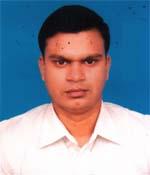 DR. MOHAMMAD SHIRAJUR RAHMANF/Name: Late Md. Sajidur RahmanM/Name: Mrs. Jamila KhatunBM & DC Reg. No: 32429NID: 9196211229122Cell: 01712081850Address: 139, Nobab Road, Kajolshah, SylhetBlood Group: O+88Voter NoLM-3900088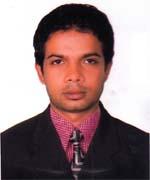 DR. MD. SHAHIN AHMEDF/Name: Md. Abdul AliM/Name: Anawara BegumBM & DC Reg. No: 69341NID: 198619267090584Cell: 01716278876Address: 24, Sakib Complex, Geerza Para, Moulvibazar-3200Blood Group: O+89Voter NoLM-3900089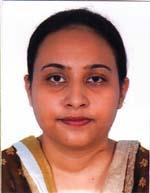 DR. SADIA KHANF/Name: Dr. Ghulam Anwer KhanM/Name: Rafia BegumBM & DC Reg. No: 69765NID: 1926711080111Cell: 01742051784Address: Tila Bari, TB Hospital Road, Moulvibazar-3200Blood Group: A+90Voter NoLM-3900090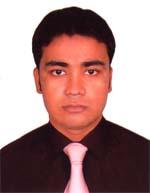 DR. MD. IQBAL HASANF/Name: Md. Aklis MiahM/Name: Rowshan Ara BegumBM & DC Reg. No: 60975NID: 5827401105617Cell: 01737373182Address: 84, Riyasath Ullah Road, Syerpur, Moulvibazar-3200Blood Group: O+91Voter NoLM-3900091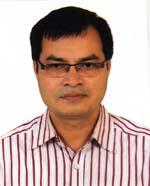 DR. SWAPAN KUMAR SINGHAF/Name: Lal Mohan SinghaM/Name: Rosobati SinhaBM & DC Reg. No: 31085NID: 5815617004092Cell: 01816457337Address: 250 Bed Hospital, MoulvibazarBlood Group: O+92Voter NoLM-3900092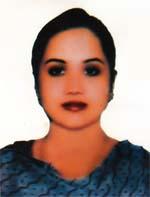 DR. SUNIA SINHAF/Name: Dr. Gourmani SinhaM/Name: SwapanaBM & DC Reg. No: 59226NID: Cell: 01718697474Address: UHC, Sadar, MoulvibazarBlood Group: O+93Voter NoLM-3900093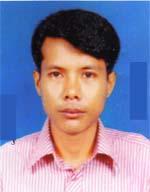 DR. SAMARJIT SINGAHF/Name: Binoy Kumar SinghaM/Name: Sabitri DeviBM & DC Reg. No: 42954NID: 19785813567665947Cell: 01710891343Address: Upazilla Health Complex, Juri, Moulvi BazarBlood Group: O+94Voter NoLM-3900094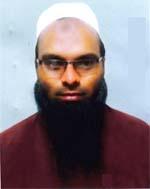 DR. ABDUL MAJIDF/Name: Abdul AhadM/Name: Hosne Ara BegumBM & DC Reg. No: 50251NID: 5815617004574Cell: 01711988373Address: 250 Bed Hospital, MoulvibazarBlood Group: A+95Voter NoLM-3900095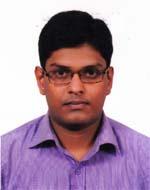 DR. ABDULLAH AL MAMUNF/Name: Wahid Uddin AhmedM/Name: Fatema BegumBM & DC Reg. No: 38419NID: 2690243858783Cell: 01760312333Address: Sadar 250 Bed Hospital, MoulvibazarBlood Group: AB+96Voter NoLM-3900096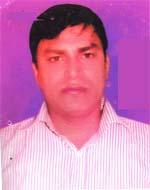 DR. VRIGUMOL SINGHA BIMOLF/Name: Kamini Mohon SinghaM/Name: Faza DeviBM & DC Reg. No: 49079NID: 5815617001916Cell: 01727414243Address: Medical officer, 250 Beded Hospital, MoulvibazarBlood Group: A+97Voter NoLM-3900097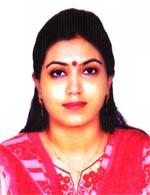 DR. SANGHAMITRA DEYF/Name: Late Sudhangshu Ranjan DeyM/Name: Malaya DeyBM & DC Reg. No: 64508NID: 19895827404117395Cell: 01717130466Address: 7/1, Corner View, Subidbazar,Moulvibazar SylhetBlood Group: B+98Voter NoLM-3900098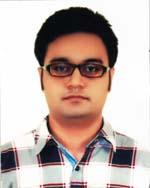 DR. TAMAL KANTI KAIRIF/Name: Sudhakar KairiM/Name: Raboti KairiBM & DC Reg. No: 64505NID: 5827407130343Cell: 01719333609Address: 7/1, Corner View, Subidbazar, Sylhet, MoulvibazarBlood Group: O+99Voter NoLM-3900099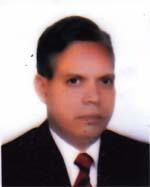 DR. SYED AKHTAR HOSSAINF/Name: Late Syed Amirul HussainM/Name: Late Syeda Saira BegumBM & DC Reg. No: 8486NID: 5827403112945Cell: 01711138172Address: 255/1 Bonobithy R/A, Wapda Road, MoulvibazarBlood Group: O+E X P I R E D100Voter NoLM-3900100No Image***NIL***F/Name: M/Name: BM & DC Reg. No: NID: Cell: Address: Blood Group: 101Voter NoLM-3900101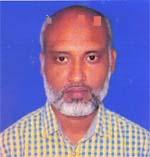 DR. MD. SHAMIMUR RAHMANF/Name: Late Md. Azizur RahmanM/Name: Begum NurunnaharBM & DC Reg. No: 34646NID: 19755827401000001Cell: 01711021810Address: 168, Shahbali, Post+Dist-Moulvibazar, Post Code-3200Blood Group: A+102Voter NoLM-3900102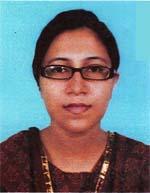 DR. FADILA AHMED TINNYF/Name: Kaiser AhmedM/Name: Pervin AhmedBM & DC Reg. No: 46383NID: 5827404114618Cell: 01711703297Address: 47, Gani Manzil, Muslim Quaters, MoulvibazarBlood Group: O+103Voter NoLM-3900103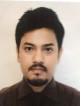 DR. AMZAD HOSSAINF/Name: Md. Askir MiahM/Name: Mrs. LutfunnesaBM & DC Reg. No: 52750NID: 19855817421224831Cell: 01712219644Address: Medical officer, Upazilla Health Complex, Rajnagar, MoulvibazarBlood Group: AB+104Voter NoLM-3900104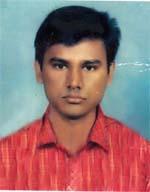 DR. RAFI AHMED KHANF/Name: Sayef Uddin Ahmed KhanM/Name: Rosena Akther KhanamBM & DC Reg. No: 45486NID: 9196208188968Cell: 01717795210Address: Vill 2 P. O. Shamsher Nagar, P.s Kamalgonj, Dist-MoulvibazarBlood Group: B+105Voter NoLM-3900105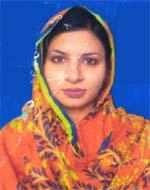 DR. ROWSHAN ARA JAMANF/Name: Md. BadruzzamanM/Name: Mrs. Lovely BegumBM & DC Reg. No: 45530NID: 9196203123282Cell: 01732723497Address: N. R. Manjil, Dorga Mohalla, MoulvibazarBlood Group: O+106Voter NoLM-3900106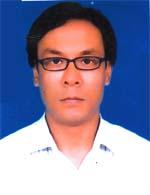 DR. NANTI BIKASH TRIPURAF/Name: Nirendra Lal TripuraM/Name: Mrs. Gopadebi TripuraBM & DC Reg. No: 42034NID: Cell: 01710993716Address: BCHP, P. o Kajal dhara , MoulvibazarBlood Group: B+107Voter NoLM-3900107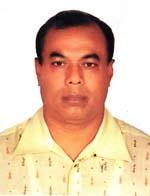 DR. KAMAL RATAN SAHAF/Name: Late Kasheb Ch. SahaM/Name: Bashanti Rani SahaBM & DC Reg. No: 14855NID: 5826504453461Cell: 01745527442Address: 174, Purnimaloy, Uttar Megwa, Kulceher, MoulvibazarBlood Group: AB+108Voter NoLM-3900108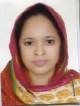 DR. FARZANA HOQUE PARNAF/Name: Enamul HoqueM/Name: Shamim SultanaBM & DC Reg. No: 37371NID: 2619551165514Cell: 01712532380Address: Flat 4D, Rosedeu House, Pagulla Road, Islambagh, Moulvibazar-3200Blood Group: AB+109Voter NoLM-3900109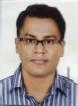 DR. ISHTIAQ ALAMF/Name: Md. Shafiul AlamM/Name: Dr. Hamida HaiderBM & DC Reg. No: 37370NID: 19792619551165513Cell: 01711173240Address: Flat-4D, Rose dell House, Pagulla Road, Islam Bagh, Moulvibazar-3200Blood Group: A-110Voter NoLM-3900110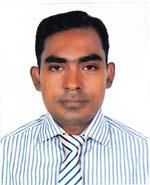 DR. BICITHRA KUMAR DEYF/Name: Late Barada Kumar DeyM/Name: Niva Rani DeyBM & DC Reg. No: 42412NID: 5827401105380Cell: 01716938572Address: Ahad Tower, House No. 16/1, Block-C, Pomitula, Thana-Jalalabad, SylhetBlood Group: O+111Voter NoLM-3900111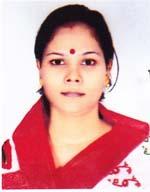 DR. CHANDRA DEB RAKHIF/Name: Subash Chandra DebM/Name: Ratna Rani DebBM & DC Reg. No: 70412NID: 19889196208000005Cell: 01773036449Address: Ahad Tower, House No. 16/1, Block-1, Srimangal, Dist-MoulvibazarBlood Group: O+112Voter NoLM-3900112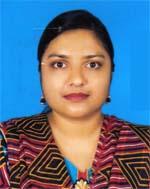 DR. RUKSHANA WAHID RAHIF/Name: Abdul WahidM/Name: Hose Ne Ara WahidBM & DC Reg. No: 57688NID: 5827401103632Cell: 01737232124Address: House No. 2, Road No. 5, Binahinpur, College Road, Sreemangal, MoulvibazarBlood Group: O+113Voter NoLM-3900113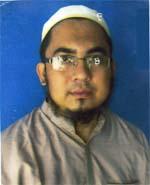 DR. AHMED HOSSAINF/Name: Abdul MannanM/Name: Rehijan BegumBM & DC Reg. No: 32510NID: 19765815617005633Cell: 01712113831Address: Upazilla Health Complex, Barlekha, MoulvibazarBlood Group: O+114Voter NoLM-3900114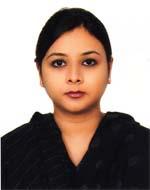 DR. AYESHA TASNIM ISHITAF/Name: Dr. M. A. AhadM/Name: Dr. Dilshad ParveenBM & DC Reg. No: 48184NID: 2691649108976Cell: 01717483663Address: 118, Central Road, Moulvibazar-3200, MoulvibazarBlood Group: AB+